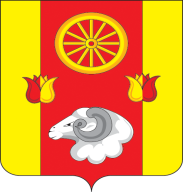 Администрация Кормовского сельского поселения                                                    ПОСТАНОВЛЕНИЕ22.01.2021                                               № 18                                  с. КормовоеО внесении изменений в постановлениеАдминистрации Кормовского сельскогопоселения от 28.12.2018 № 158На основании решения Собрания депутатов Кормовского сельского поселения от 17.06.2011 №83 «Об утверждении Положения о проведении аттестации  муниципальных служащих Администрации Кормовского сельского поселения»ПОСТАНОВЛЯЮ:     1. Внести в приложение к  постановлению  Администрации Кормовского сельского поселения от 28.12.2018 №158 «Об утверждении Положения о порядке работы аттестационной комиссии по проведению  аттестации  муниципальных служащих Администрации Кормовского сельского поселения»  следующие изменения:    1.1. пункта 5.3. раздела 5.  изложить в следующей редакции:«5.3. Аттестационная комиссия может давать рекомендации о поощрении отдельных муниципальных служащих за достигнутые ими успехи в работе, в том числе о повышении их в должности, а в случае необходимости - рекомендации об улучшении деятельности аттестуемых муниципальных служащих, о направлении отдельных муниципальных служащих для получения дополнительного профессионального образования».      2. Настоящее постановление подлежит официальному обнародованию.       3. Контроль за исполнением постановления оставляю за собой.Глава Администрации Кормовского сельского поселения                                         В.В.Сикаренко